Rules for Determining Oxidation Numbers: 	   Chem 111 Redox WorksheetOxidation = loss of electronsReduction = gain of electrons		Zn (s) + Cu2+(aq)   Zn2+(aq) + Cu(s)Oxidizing agent = oxidant = gains electronsReducing agent = reductant = loses electrons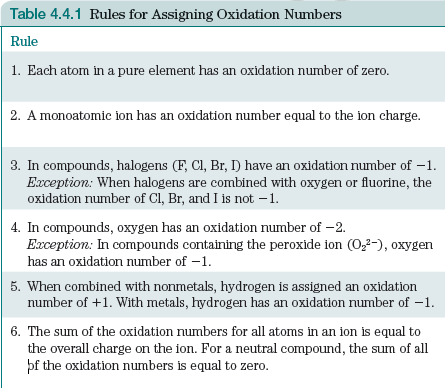 Oxidation Number Examples:1. O in O2         		   5. O in OF22. N in NO2      	 	6. Cl in NaOCl 3. N in NO3- 			7. O in H2O4. Na in NaCl			8. H in H2ORecognizing Oxidation-Reduction ReactionsOxidation = loss of electrons = increase in ox #Reduction = gain of electrons = decrease in ox #		4 Fe + 3 O2   2 Fe2O3Examples:N2 + 2 O2  N2O4Pb(s) + PbO2(s) + 2 H2SO4(aq)   2 PbSO4(s)  + 2 H2O(l)MnO4-(aq) + 5 Fe2+(aq) + 8 H+(aq)   Mn2+(aq) + 4 H2O() + 5 Fe3+(aq)2 H2O2(aq)   O2(g) + H2O(l)CaCO3(s)  CaO(s) + CO2(g)